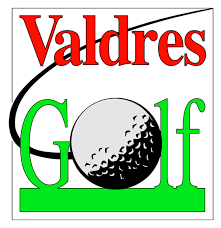 Årsmøtesak 10Forslag om ansatterepresentasjon i styretValgkomiteens medlemmer har i forbindelse med sin innstilling kommet med følgende tillegg: Forslag fra valgkomiteen om at det burde velges en ansattrepresentant med møterett i styret, uten stemmerettDette oppfattes som et forslag til lovendring. Det er ikke nærmere begrunnet.  Styrets merknader:Ansatte i klubben er etter § 6.2 ikke valgbare til verv, men dette er iflg § 6.4 «ikke til hinder for at idrettslaget gir de ansatte rett til å utpeke ansattrepresentant(er) til idrettslagets styre».Slike løsninger medfører at valget foretas av og blant alle ansatte, og at vedkommende har fulle rettigheter i alle saker så langt det ikke oppstår inhabilitet. I dag er det kun daglig leder som har møterett og da i kraft av arbeidsavtale, ikke etter lov eller årsmøtevedtak. Andre kan innkalles etter behov. I praksis har det variert over tid hvor vanlig det har vært å innkalle andre ansatte, men gjennomgående sjeldnere de senere år enn da klubben hadde en mindre profesjonell daglig ledelse.Vi antar at forslagsstillernes intensjon først og fremst er å sikre at banearbeiderne i tilstrekkelig grad deltar i avgjørende dialoger om drift og utvikling av selve baneanlegget. Fra styrets side vil dette også være det klart viktigste aspekt ved en eventuell representasjon. Av hensyn til både styrets behov og interne forhold i en arbeidsgruppe, er det i så fall headgreenkeeper det burde være snakk om i kraft av vedkommendes rolle.Dette kan årsmøtet ikke sikre gjennom et forslag om lovformelig ansatterepresentasjon hvor klubben ikke skal ha noen innflytelse på valg av representant.   Styret ønsker derimot at det i headgreenkeepers avtale, eller på annen måte, innarbeides en alminnelig møte- og talerett i styret.  Styret rår på denne bekgrunn årsmøtet til å ikke vedta forslaget.